Дни бурятского языка«Поговорим по-бурятски»         В рамках дней бурятского языка по республике в нашем садике проводились дни « Поговорим по-бурятски». В группах, в коридорах, на дверях входных висели таблички в помощь воспитателям, родителям и работникам  детского сада:  Мүнөөдэр буряадаараа                                                                                                 Здравствуйте!-Сайн байна!           хөөрэлдэе-                                                                                                        Как тебя зовут?-Ши хэн гэжэ нэрэтэйбши?Сегодня поговорим                                                                                                    Би Сэсэгби. – Я Сэсэг.          по-бурятски                                                                                                       Заходите, садитесь.- Орогты, һуугты.                                                                                                                                      Спасибо!-Һайн даа!                                                                                                                                      До свидания!-Баяртай!Конкурс  бурятских народных игр «Нааданай найр» среди воспитанников ДОУ 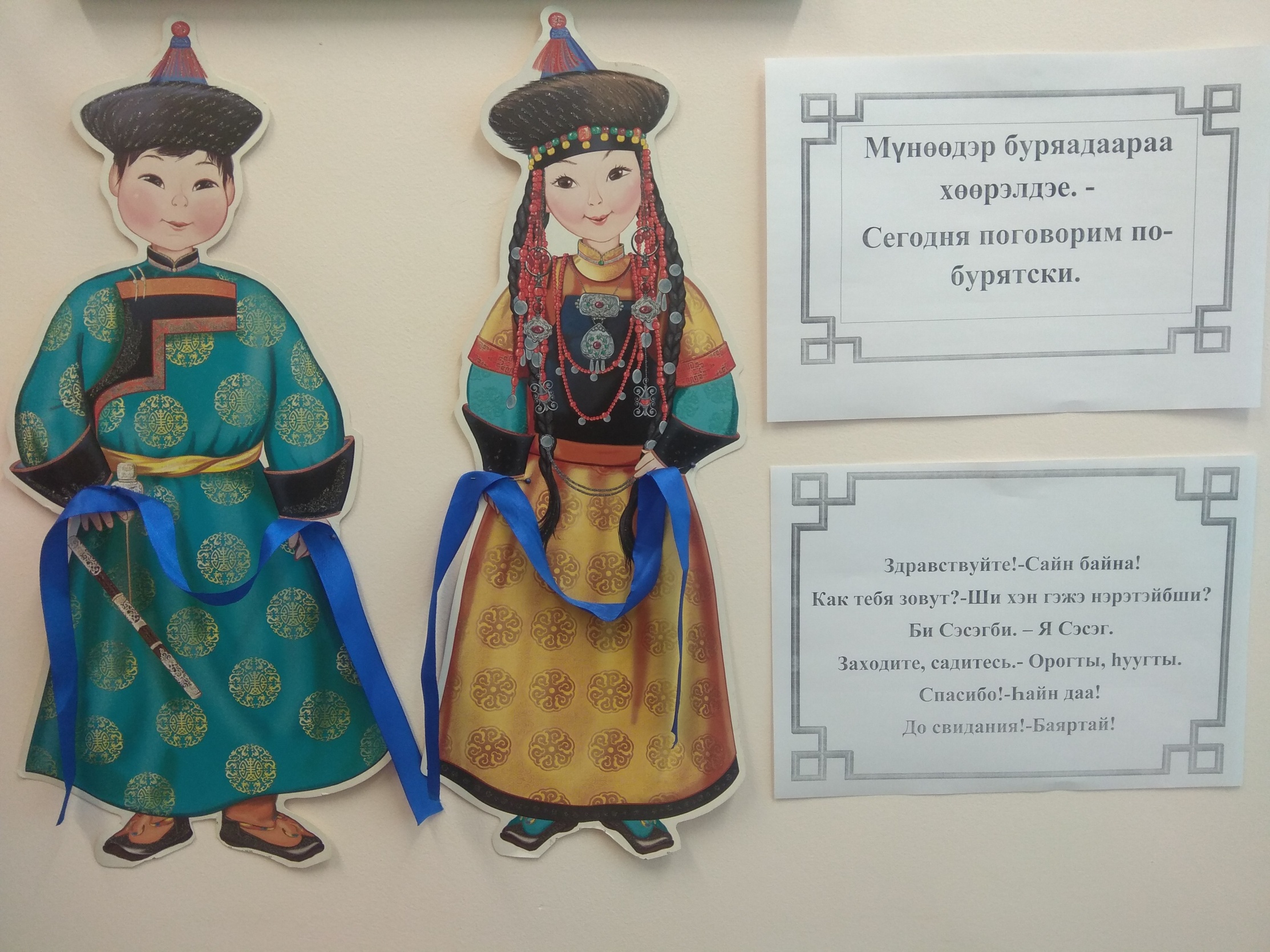 В рамках дней  бурятского языка  в нашем садике проведен заочный городской конкурс бурятских народных игр «Нааданай найр» среди воспитанников  ДОУ. Видеоматериалы отправили участники из 28 учреждений. Организаторами такого масштабного мероприятия были педагоги 2 корпуса: учитель бурятского языка  Садаева Сэсэг Базаржаповна и старший воспитатель Анциферова Елена Геннадьевна. Члены жюри предложили о том, чтобы мероприятие стало традиционным. Учителя бурятского языка показали разнообразные народные игры, в том числе и авторские, которые были оценены жюри очень высоко. 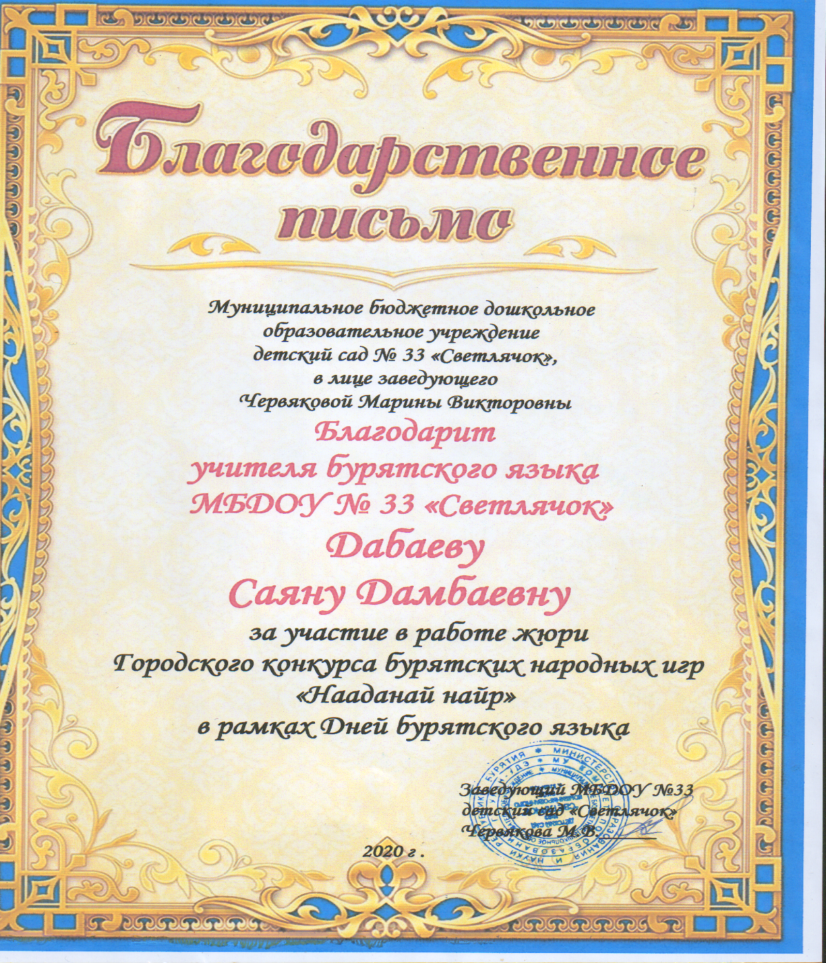 